	Słupsk, dnia 17.04.2024 r.Dotyczy: postępowania o udzielenie zamówienia publicznego w trybie podstawowym bez negocjacji, pn.: „Dostawa wyrobów medycznych”- nr postępowania 38/TP/2024Na podstawie art. 284 ust. 6 – tryb podstawowy ustawy z dnia 11 września 2019 r. - Prawo zamówień publicznych (t. j. Dz. U. z 2023 r. poz. 1605 ze zm.), [zwanej dalej także „PZP”] Zamawiający udostępnia treść zapytań dotyczących zapisów specyfikacji warunków zamówienia (dalej „SWZ”) wraz z wyjaśnieniami. W przedmiotowym postępowaniu wpłynęły następujące zapytania:Pytanie nr 1:Zadanie nr. 7Czy Zamawiający dopuści zaoferowanie w zadaniu 7 wapna sodowanego o poziomie pylenia (< 0,5mm) w przybliżeniu pomiędzy 0,3% -0,4% , absorpcji CO2 w min. 130 l/kg ,w postaci nieregularnego granulatu 4x2mm, o składzie Ca(OH)2 82,50%, NAOH 3,5%, zawartości wilgoci 12-18%,z indykatorem zużycia, w opakowaniach o gramaturze 5 kg z odpowiednim przeliczeniem tj. 63opakowania ?Odp.: Zamawiający podtrzymuje treść SWZ.Pytanie nr 2:Część 14,16Czy Zamawiający dopuści nici, które na opakowaniu zbiorczym posiadają napisy w języku angielskim ale w środku opakowania zbiorczego znajduje się instrukcja użytkowania w  języku polskim.Odp.: Zamawiający podtrzymuje treść SWZ.Pytanie nr 3:Część 14 poz. 2Prosimy o wyjaśnienie czy Zamawiający wymaga nici bez igły czy z igłą? Jeśli z igłą to jaka ma być długość.Odp.: Bez igły.Pytanie nr 4:Część 16Czy Zamawiający dopuści nici wykonane z poliestru powlekane woskiem, silikonem lub teflonem spełniające pozostałe wymagania SWZ.Odp.: Zamawiający podtrzymuje treść SWZ.Pytanie nr 5:pakiet 8 poz. 4:Czy Zamawiający wydzieli z pakietu poz. nr 4 – „Jednorazowa elektroda do defibrylacji dla dorosłych do defibrylatorów typu Paramedic CU-ER 2”? Wydzielenie umożliwi złożenie oferty na akcesoria wymienione w pozycji od 1 do 3.Odp.: Zamawiający podtrzymuje treść SWZ.Pytanie nr 6:Część 18 , pkt. 1Prosimy o wskazanie czy aktualnie używane są pułapki Dryline I, czy Dryline II?Odp.: Zamawiający informuje, że aktualnie używane są oba rodzaje pułapek.Pytanie nr 7:Część nr 13 formularz asortymentowo – ilościowy pkt. 6:Czy Zamawiający wyrazi zgodę na zaoferowanie w pozycji nr 6 formularza asortymentowo – ilościowego wyrobu jednorazowego użytku, tj.: aplikatora argonowego 1xuż., śr. 5 mm, dł. 350 mm, ilość: 1 op. = 5 szt., będącego odpowiednikiem produktu wielorazowego opisanego w tej pozycji?Odp.: Zamawiający dopuszcza.Pytanie nr 8:Część nr 13 formularz asortymentowo – ilościowy pkt. 8Czy Zamawiający wyrazi zgodę na zaoferowanie w pozycji nr 8 formularza asortymentowo – ilościowego wyrobu jednorazowego użytku, tj.: aplikatora argonowego 1xuż., śr. 5 mm, dł. 350 mm, ilość: 1 op. = 5 szt., stanowiącego odpowiednik produktu wielorazowego opisanego w tej pozycji?Odp.: Zamawiający dopuszcza.Pytanie nr 9:Czy Zamawiający wyrazi zgodę na wydłużenie terminu dostawy do 5 dni roboczych?Odp.: Zamawiający podtrzymuje treść SWZ.Pytanie nr 10:Część 14 - Czy Zamawiający dopuści zaoferowanie syntetycznej, kolorowej, powlekanej plecionki z kwasu poliglikolowego o okresie wchłaniania 60-90 dni?Odp.: Zamawiający podtrzymuje treść SWZ.Pytanie nr 11:Część 14, pozycja 1 - Czy Zamawiający dopuści zaoferowanie igły o długości 48mm?Odp.: Zamawiający podtrzymuje treść SWZ.Pytanie nr 12:Część 14, pozycja 5 - Czy Zamawiający dopuści zaoferowanie igły o długości 65mm?Odp.: Zamawiający podtrzymuje treść SWZ.Pytanie nr 13:Część 14, pozycja 10, 12 - Czy Zamawiający dopuści zaoferowanie igły o długości 20mm?Odp.: Zamawiający podtrzymuje treść SWZ.Pytanie nr 14:Część 17, pozycja 3 - Czy Zamawiający dopuści zaoferowanie nici o długości 90cm?Odp.: Zamawiający podtrzymuje treść SWZ.Pytanie nr 15:Część 17, pozycja 3 - Czy Zamawiający dopuści zaoferowanie igły o długości 36mm?Odp.: Zamawiający podtrzymuje treść SWZ.Pytanie nr 16:Część 17, pozycja 4 - Czy Zamawiający dopuści zaoferowanie igły o długości 26mm?Odp.: Zamawiający podtrzymuje treść SWZ.Pytanie nr 17:Część 17, pozycja 7 - Czy Zamawiający dopuści zaoferowanie igły bez wymogu „kosmetyczna”?Odp.: Zamawiający podtrzymuje treść SWZ.Pytanie nr 18:Część 17, pozycja 8 - Czy Zamawiający dopuści zaoferowanie igły odwrotnie tnącej?Odp.: Zamawiający podtrzymuje treść SWZ.Pytanie nr 19:Czy Zamawiający w części nr 16 dopuści szew poliestrowy powlekany silikonem? Pozostałe parametry bez zmian.Odp.: Zamawiający dopuszcza.Pytanie nr 20:Czy Zamawiający w części nr 16 poz. 1 dopuści igłę okrągłą wzmocnioną? Pozostałe parametry bez zmian.Odp.: Zamawiający podtrzymuje treść SWZ.Pytanie nr 21:Czy Zamawiający w części nr 16 poz. 3 dopuści igłę o dł. 37mm? Pozostałe parametry bez zmian.Odp.: Zamawiający podtrzymuje treść SWZ.Pytanie nr 22:Czy Zamawiający w części nr 17 poz. 2 dopuści igłę okrągłą rozwarstwiającą? Pozostałe parametry bez zmian. Zaproponowana igła stosowana jest w tych samych procedurach co igła wymagana.Odp.: Zamawiający dopuszcza.Pytanie nr 23:Czy Zamawiający w części nr 17 poz. 8 dopuści igłę odwrotnie tnącą? Pozostałe parametry bez zmian.Odp.: Zamawiający dopuszcza.Pytanie nr 24:Dotyczy warunków umowy § 3 ust. 1.1)Czy Zamawiający wyrazi zgodę na wydłużenie terminu dostaw do 5 dni roboczych?Odp.: Zamawiający podtrzymuje treść SWZ.Pytanie nr 25:Dotyczy warunków umowy § 7 ust. 1Czy Zamawiający wyrazi zgodę na obniżenie kary umownej z 5% na 2%?Odp.: Zamawiający podtrzymuje treść SWZ.Pytanie nr 26:Dotyczy warunków umowy § 7 ust. 2Czy Zamawiający wyrazi zgodę na obniżenie kary umownej z 0,2% na 0,1%?Odp.: Zamawiający podtrzymuje treść SWZ.Pytanie nr 27:Dotyczy warunków umowy § 7 ust. 3Czy Zamawiający wyrazi zgodę na obniżenie kar umownych z 0,2% na 0,1%?Odp.: Zamawiający podtrzymuje treść SWZ.Pytanie nr 28:Dotyczy warunków umowy § 7 ust. 4Czy Zamawiający wyrazi zgodę na obniżenie kar umownych z 0,2% na 0,1%?Odp.: Zamawiający podtrzymuje treść SWZ.Pytanie nr 29:Dotyczy warunków umowy § 6Czy Zamawiający wyrazi zgodę na dodanie następującego zapisu:„Wykonawca ma prawo do wstrzymania realizacji kolejnych zamówień w przypadku zwłoki w płatnościach (należności wymagalnych) powyżej 30 dni od terminu płatności (wymagalności) wskazanego na fakturze”, lub realizować je w formie „za pobraniem”?Odp.: Zamawiający podtrzymuje treść SWZ.Pytanie nr 30:Część nr 16Czy Zamawiający dopuści nici niewchłanialne, plecione, poliestrowe, jednolicie powlekanesilikonem?Odp.: Zamawiający dopuszcza.Pytanie nr 31:Część nr 17Czy Zamawiający dopuści szew wchłanialny, syntetyczny, pleciony wytwarzany z poli(glikolidu -co-L-laktydu) (90/10), powlekany mieszniną poli(glikolidu -co-L-laktydu) (30/70) oraz stearynianem wapnia, o podtrzymywaniu tkankowym 50% wartości początkowej po 5 dniach od wszczepienia oraz 0% po 10-14 dniach, wchłaniający się po ok. 42 dniach?Odp.: Zamawiający dopuszcza.Pytanie nr 32:Część nr 17Czy Zamawiający dopuści szew wchłanialny, syntetyczny, pleciony z kwasu poliglikolowego,powlekany polikaprolaktonem i stearynianem wapnia, o podtrzymywaniu tkankowym 50% po 8-11 dniach, wchłaniający się po ok. 42 dniach?Odp.: Zamawiający podtrzymuje treść SWZ.Pytanie nr 33:Czy Zamawiający w części nr 5 dopuści:Poz. 1 płytka stomijna, wykonana z materiału działającego ochronnie na skórę, posiada 2 części, część przylepną oraz część zewnętrzną. Część z której znajduje się pierścień, wyko-nana jest z materiału elastycznego, otwór w płytce można regulować wycinając nożyczkami, płytka posiada podwójną warstwę dzięki czemu zabezpiecza skórę wokół stomii przed działaniem wilgoci, nie powoduje alergii, zapobiega odparzeniom, płytka wykonana z materiału hydrokoloidowego, do każdego rodzaju stomii poza wklęsłą, otwór startowy 10 mm z możliwością docięcia do 45 mm, rozmiar 50 mmOdp.: Zamawiający dopuszcza.Pytanie nr 34:Poz. 2 płytka hydrokoloidowa, wzmocniona dodatkową warstwą hydrokoloidu w centralnej połowie płytki, znajdującej się najbliżej stomii, pozostała część hydrokoloidowej płytki jest bardziej elastyczna, cieńsza aby umożliwić lepsze dopasowanie do kształtów, nie alergizuje, kołnierz zapewniający szczelne przyleganie, działa ochronnie na skórę, zabezpiecza przed działaniem treści jelitowej i moczu, rozmiar 50 mmOdp.: Zamawiający dopuszcza.Pytanie nr 35:Poz. 3 worek urostomijny kompatybilny z płytkami z poz. 1 i 2, rozmiar 50, wersja przezroczysta lub cielistaOdp.: Zamawiający dopuszcza.Pytanie nr 36:Poz. 4 worek urostomijny, samoprzylepny, dla urostomii poza stomią wklęsłą), wykonany z przezroczystej folii co umożliwia możliwość kontrolę moczu i stanu stomii bez odklejania go od skóry, worek wyposażony w niewielki, umieszony w dole worka kranik, posiadający przy-mocowaną do worka plastikową zatyczką zabezpieczającą przed przeciekaniem, umożliwia-jący opróżnianie worka bez konieczności odklejania worka, bez filtra, posiada specjalne antyzwrotne zastawki, zapobiegające cofaniu się moczu do przetoki, zapobiegając infekcjom dróg moczowych, zintegrowany przylepiec, elastyczny, hydrokoloidowy, posiadający właściwości ochronne na skórę, rozmiar 10-45 mm.Odp.: Zamawiający dopuszcza.Pytanie nr 37:Poz. 5 worek do zbiórki moczu, do stosowania w warunkach domowych i szpitalnych,Sterylny, do stosowania z cewnikiem zewnętrznym stałym lub jednorazowym, zawiera port do pobierania próbek, antyskrętny dren zapewniający drożność co minimalizuje ryzyko cofania moczu, duża pojemność 2 000 ml, długi dren umożliwiający swobodę ruchów, 2-fazowy zawór umożliwiający stopniowe opróżnianie, końcówka zapobiegająca kapaniu po zamknięciu zaworu, skala pomiarowa co 100, 200 i 400 ml, może być połączony z cewnikiem na nogę.Odp.: Zamawiający podtrzymuje treść SWZ.Pytanie nr 38:Poz. 5 Zwracamy się z prośbą o wyłączenie pozycji 5 w celu zwiększenia konkurencyjności i umożliwienia wystąpienia większej ilości oferentówOdp.: Zamawiający podtrzymuje treść SWZ.Pytanie nr 39:Poz. 6 płytka zbudowana z materiału hydrokoloidowego, posiadająca właściwości ochronne, zabezpieczająca skórę wokół stomii przed działaniem treści jelitowych, zewnętrzna powierzchnia płytki jest matowa, zapewniając lepsze przyleganie, część przylepna zabezpieczona jest delikatną flizelinową wypustką, która ułatwia usuwanie, posiada właściwości pochłaniające wilgoć, przeznaczona do każdego rodzaju stomii poza wklęsłą, rozmiar 60 mmOdp.: Zamawiający dopuszcza.Pytanie nr 40:Poz. 7 worek ileostomijny, przezroczysty, od strony ciała pokryty delikatną fizeliną, w dolnej części posiada higieniczny odpływ umożliwiający opróżnianie worka bez konieczności jego odpinania od płytki, odpływ zamykany na rzep, rozmiar 60 mmOdp.: Zamawiający dopuszcza.Pytanie nr 41:Poz. 8 płytka hydrokoloidowa, posiadająca właściwości ochronne, wzmocniona dodatkową warstwą hydrokoloidu w centralnej połowie płytki, znajdującej się najbliżej stomii, pozostała część hydrokoloidowej płytki jest bardziej elastyczna, cieńsza aby umożliwić lepsze dopasowanie do kształtów, płytka do stomii płaskich, do docięcia 10-55 mm lub do stomii wklęsłych do docięcia 15-43 mm, rozmiar 60 mmOdp.: Zamawiający dopuszcza.Pytanie nr 42:Poz. 9 worek ileostomijny, powiększony, jednoczęściowy, z filtrem, otwór startowy 20 mm do docięcia do 80 mm, dolna część worka zamykana osobną zapinką, przytwierdzony na stałe przylepiec posiada właściwości zabezpieczające przed działaniem wilgoci, oraz zapewniający przyleganie, wykonany z przezroczystej folii, od strony ciała pokryty delikatną fizelinąOdp.: Zamawiający podtrzymuje treść SWZ.Pytanie nr 43:Poz. 9 worek ileostomijny, jednoczęściowy, z filtrem, otwór startowy 12 mm z możliwością docięcia do 75 mm, dolna część worka zabezpieczona plastikową zapinką zintegrowaną z workiem, przylepiec przytwierdzony na stałe, o właściwościach ochronnych oraz zapewniających przyleganie, wykonany z przezroczystej folii, od strony ciała pokryty delikatną fizelinąOdp.: Zamawiający podtrzymuje treść SWZ.Pytanie nr 44:Poz. 9 worek dla stomii o zwiększonym wydzielaniu, z filtrem, otwór startowy 10 mm z możliwością docięcia do 100 mm, dolna część worka zabezpieczona ujściem do drenażu, zamykanym miękkim kurkiem, zintegrowanym z workiem, przytwierdzony na stałe przylepiec, hydrokoloidowy, elastyczny, posiadający właściwości ochronne, worek wykonany z przezroczystej folii, od strony ciała pokryty miękkim, delikatnym materiałemOdp.: Zamawiający dopuszcza.Pytanie nr 45:Poz. 10 worek jednoczęściowy z filtrem z zapinką, przezroczysty, do ileostomii poza stomią wklęsłą, w dolnej części posiada otwór, służący do opróżniania treści jelitowej bez koniczności odklejania worka od skóry, zabezpieczony plastikową zapinką zintegrowaną z workiem, zamykany na rzep, od strony ciała pokryty delikatną fizeliną, rozmiar do docięcia 10-76 mmOdp.: Zamawiający dopuszcza.Pytanie nr 46:Poz. 11 puder stomijny o właściwościach ochronnych, posiadający hydrokoloidy, zapobiegający powstawaniu powikłań skóry wokół stomii, 25 g.Odp.: Zamawiający dopuszcza.Pytanie nr 47:Poz. 12 pasta stomijna, 60 g, wykonana z materiału hydrokoloidowego, posiadająca właściwości ochronnę na skórę wokół stomii, wypełnia nierówności i fałdy zapewniając lepsze przyleganie płytki stomijnejOdp.: Zamawiający dopuszcza.Pytanie nr 48:Poz. 13 worek do irygacji (pojemnik na wodę), worek o pojemności 2 l, z rurką ok. 90 cm. oraz stożek (wygięta końcówka) do umieszczania w stomii z rurką ok. 40 cm do podpięcia do worka do irygacjiOdp.: Zamawiający dopuszcza.Pytanie nr 49:Poz. 13 zestaw do irygacji – w zestawie worek j.w., (wyposażony w termometr wskazujący temperaturę wody, regulator upływu wody) stożek (wygięta końcówka) j.w., rękaw 60 mm – 2 sztuki, płytka mocująca do paska + pasek mocującyOdp.: Zamawiający dopuszcza.Pytanie nr 50:Czy Zamawiający dopuszcza składanie zamówień w pełnych opakowaniach handlowych (worki stomijne sterylne pakowane po 5 szt. w opakowaniu, mostki stomijne pakowane po 10 szt w opakowaniu handlowym)? W przypadku naszej firmy nie ma możliwości sprzedawania w pojedynczych sztuk, gdyż magazyn znajduje się w Czechach skąd bezpośrednio wysyłany jest towar do Zamawiającego.Odp.: Zamawiający dopuszcza.Pytanie nr 51:Dotyczy części nr 7Czy Zamawiający dopuści wapno sodowane w kształcie porowatych pałeczek o średnicy 3 mm, absorbujące w przedziale 120-180 litrów CO2/1 litr w zależności od intensywności użytkowania, szybkości przepływów środków anestetycznych, ich rodzaju oraz rodzaju zabiegów operacyjnych; które zawiera w swoim składzie 97% wodorotlenku wapna, 3% wodorotlenku sodu, 13-17% wody?Odp.: Zamawiający podtrzymuje treść SWZ.Pytanie nr 52:Dotyczy części nr 7Czy Wymagane wapno ma być wapnem dopuszczonym przez farmakopee brytyjską i amerykańską z potwierdzającym pismem od producenta?Odp.: Zamawiający podtrzymuje treść SWZ.Pułapka wodna Dryline I: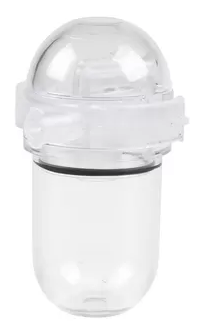 Pułapka wodna Dryline II: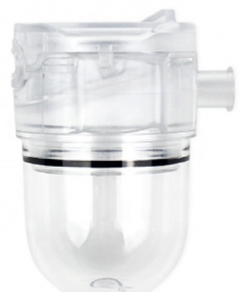 